З А П О В Е Д№978/02.07.2021г.   Във връзка с образувана преписка по повод постъпило заявление с вх заявление с вх.№1625/23.06.2021г. от Ивайло Огнянов Джиков чрез пълномощник Лиза  Изатовска за ПУП-ПРЗ за промяна на предназначението за неземеделски нужди на поземлен имот с идентификатор 05390.40.30 мест. Домашната  по КККР на с. Борика, общ.Ихтиман Приложени са  към заявлението: пълномощно, Становище от РИОСВ –София с изх.№221-4868/02.06.2021г., разрешение за изготвяне на ПУП – заповед №107/01.02.2021г., Становища от ВиК, ЧЕЗ,  Здравно заключение от  РЗИ –Софийска област, скица на имота,Проекта за ПУП-ПРЗ /Подробен устройствен план – План за регулация и застрояване/  за промяна на предназначението за неземеделски нужди на поземлен имот с идентификатор  05390.40.30 мест. Домашната по КККР на с. Борика. Проектът предвижда  урегулиране на поземлен имот 05390.40.30 като проектен  УПИ I „За жилищно застрояване“ в кв.34, нов квартал и включването му в регулационните граници на с. Борика, общ. Ихтиман.Предвижда се ново застрояване с жилищна сграда в проектен УПИ I „За жилищно застрояване“ в кв.34 с. Борика, общ. Ихтиман.С оглед на гореизожените мотиви и предоставени документи и на основание чл. 44, ал. 1, т. 13 и ал. 2 от Закона за местното самоуправление и местната администрация (ЗМСМА), чл. 129, ал. 2 от Закон за устройство на територията (ЗУТ) и Решение II-5 , Протокол №3 от 30.06.2021г. на Общински експертен съвет по устройство на територията                                                              О Д О Б Р Я В А М:Проекта за ПУП-ПРЗ /Подробен устройствен план – План за регулация и застрояване/  за промяна на предназначението за неземеделски нужди на поземлен имот с идентификатор  05390.40.30 мест. Домашната по КККР на с. Борика. Проектът предвижда  урегулиране на поземлен имот 05390.40.30 като проектен  УПИ I „За жилищно застрояване“ в кв.34, нов квартал и включването му в регулационните граници на с. Борика. Поради леко разминаване между уличната регулация и границата на строителния полигон на с. Борика, която се явява и имотна граница с поземления имот предмет на ПУП-ПР се  налага  промяна в уличната регулация на улица с ОТ 5- ОТ 6-ОТ 7 по имотната граница на ПИ 05390.40.30.Предвижда се ново застрояване с жилищна сграда в проектен УПИ I „За жилищно застрояване“ в кв.34 при следните показатели: Зона по ОУП за Нискоетажно жилищно строителство –/ Жм/, Плътност на застрояване – до 40% Плътност на озеленяването – над 40%,  Кота корниз – макс 10 м. Кинт- 1,2.Заповедта да се съобщи на заинтересованите страни по смисъла на чл.131, ал.1  във връзка с чл.131, ал.2 от ЗУТ по реда на АПК.Настоящата заповед подлежи на обжалване по реда на чл.215 от ЗУТ пред Административен съд София област в 14 дневен срок от съобщаването й.                                                                                        Калоян Илиев    /п/                                                                                        КМЕТ                                                                                        ОБЩИНА  ИХТИМАНИзготвил:   /п/Вяра Иванова гл. специалист  „АС“Съгласувал:   /п/Арх.Т.КръстевГл.архитект Община Ихтиман  заповедта влиза в сила на:………………………..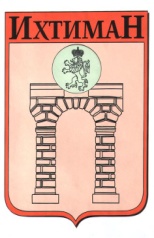 ОБЩИНА ИХТИМАН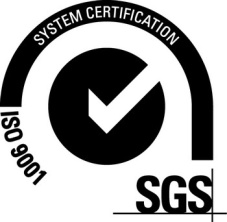  2050 гр. Ихтиман, ул. „Цар Освободител“ № 123 0724 / 82381,  0724 / 82550, obshtina_ihtiman@mail.bg